Stagione Sportiva 2023/2024Comunicato Ufficiale N° 222 del 16/04/2024SOMMARIOSOMMARIO	1COMUNICAZIONI DELLA F.I.G.C.	1COMUNICAZIONI DELLA L.N.D.	1COMUNICAZIONI DEL COMITATO REGIONALE	1NOTIZIE SU ATTIVITÀ AGONISTICA	2DELIBERE DEL TRIBUNALE SPORTIVO TERRITORIALE	6PROGRAMMA GARE 16/17 APRIL	7COMUNICAZIONI DELLA F.I.G.C.MINUTO DI RACCOGLIMENTOIl Presidente della FIGC Gabriele Gravina ha disposto un minuto di raccoglimento da osservare prima dell’inizio delle gare di tutti i campionati in programma da oggi e per l’intero fine settimana, compresi anticipi e posticipi, per commemorare la tragica scomparsa del giovane calciatore del Castelfiorentino United MATTIA GIANI in conseguenza di un malore occorso durante lo svolgimento di una gara.COMUNICAZIONI DELLA L.N.D.COMUNICAZIONI DEL COMITATO REGIONALEINDIRIZZO E-MAIL COMITATO REGIONALE MARCHESi comunica che l’indirizzo e-mail del Comitato Regionale Marche è variato in:cr.marche01@lnd.itCOMUNICAZIONE Nel presente Comunicato Ufficiale sono inseriti i risultati ed i provvedimenti disciplinari relativi alle gare del trascorso fine settimana dei Campionati Under 17 Allievi Regionali e Under 15 Giovanissimi Regionali che devono disputare la 4^ giornata di ritorno in programma nei giorni 16 e 17.04.2024.I risultati ed i provvedimenti disciplinari relativi a tutte le altre gare disputate nel trascorso fine settimana saranno pubblicati domani mercoledì 17.04.2024.NOTIZIE SU ATTIVITÀ AGONISTICAUNDER 17 ALLIEVI REGIONALIRISULTATIRISULTATI UFFICIALI GARE DEL 13/04/2024Si trascrivono qui di seguito i risultati ufficiali delle gare disputateGIUDICE SPORTIVOIl Giudice Sportivo Avv. Agnese Lazzaretti, con l'assistenza del segretario Angelo Castellana, nella seduta del 16/04/2024, ha adottato le decisioni che di seguito integralmente si riportano:GARE DEL 13/ 4/2024 PROVVEDIMENTI DISCIPLINARI In base alle risultanze degli atti ufficiali sono state deliberate le seguenti sanzioni disciplinari. CALCIATORI ESPULSI SQUALIFICA PER DUE GARE EFFETTIVE SQUALIFICA PER UNA GARA EFFETTIVA CALCIATORI NON ESPULSI AMMONIZIONE CON DIFFIDA (IV INFR) AMMONIZIONE (VIII INFR) AMMONIZIONE (VI INFR) AMMONIZIONE (III INFR) AMMONIZIONE (II INFR) AMMONIZIONE (I INFR) GARE DEL 14/ 4/2024 PROVVEDIMENTI DISCIPLINARI In base alle risultanze degli atti ufficiali sono state deliberate le seguenti sanzioni disciplinari. SOCIETA' AMMENDA Euro 50,00 CASTEL DI LAMA 
Per aver un proprio sostenitore, per tutta la gara, rivolto espressioni irriguardose all'arbitro. ALLENATORI SQUALIFICA FINO AL 1/ 5/2024 Per comportamento irriguardoso nei confronti dell'arbitro. A fine garaAMMONIZIONE (II INFR) AMMONIZIONE (I INFR) CALCIATORI ESPULSI SQUALIFICA PER DUE GARE EFFETTIVE CALCIATORI NON ESPULSI SQUALIFICA PER UNA GARA EFFETTIVA PER RECIDIVITA' IN AMMONIZIONE (V INFR) AMMONIZIONE CON DIFFIDA (IV INFR) AMMONIZIONE (VI INFR) AMMONIZIONE (III INFR) AMMONIZIONE (II INFR) AMMONIZIONE (I INFR) UNDER 15 GIOVANISSIMI REG.LIRISULTATIRISULTATI UFFICIALI GARE DEL 14/04/2024Si trascrivono qui di seguito i risultati ufficiali delle gare disputateGIUDICE SPORTIVOIl Giudice Sportivo Avv. Agnese Lazzaretti, con l'assistenza del segretario Angelo Castellana, nella seduta del 16/04/2024, ha adottato le decisioni che di seguito integralmente si riportano:GARE DEL 13/ 4/2024 PROVVEDIMENTI DISCIPLINARI In base alle risultanze degli atti ufficiali sono state deliberate le seguenti sanzioni disciplinari. CALCIATORI ESPULSI SQUALIFICA PER UNA GARA EFFETTIVA CALCIATORI NON ESPULSI AMMONIZIONE (III INFR) AMMONIZIONE (II INFR) AMMONIZIONE (I INFR) GARE DEL 14/ 4/2024 PROVVEDIMENTI DISCIPLINARI In base alle risultanze degli atti ufficiali sono state deliberate le seguenti sanzioni disciplinari. CALCIATORI NON ESPULSI SQUALIFICA PER UNA GARA EFFETTIVA PER RECIDIVITA' IN AMMONIZIONE (V INFR) AMMONIZIONE (III INFR) AMMONIZIONE (II INFR) AMMONIZIONE (I INFR) GARE DEL 15/ 4/2024 PROVVEDIMENTI DISCIPLINARI In base alle risultanze degli atti ufficiali sono state deliberate le seguenti sanzioni disciplinari. ALLENATORI SQUALIFICA FINO AL 24/ 4/2024 Per proteste. A fine gara CALCIATORI ESPULSI SQUALIFICA PER DUE GARE EFFETTIVE CALCIATORI NON ESPULSI AMMONIZIONE CON DIFFIDA (IV INFR) AMMONIZIONE (III INFR) 	IL SEGRETARIO						IL GIUDICE SPORTIVO           Angelo Castellana						     Agnese LazzarettiDELIBERE DEL TRIBUNALE SPORTIVO TERRITORIALETESTO DELLE DECISIONI RELATIVE ALCOM. UFF. N. 215  –  RIUNIONE DELL’8 APRILE 2024Il Tribunale Sportivo Territoriale del Comitato Regionale Marche, nella riunione del giorno 8 aprile 2024, ha pronunciato le seguenti decisioni:Decisione n. 10/TFT 2023/2024 relativa aldeferimento n. 23113/744  pfi 23-24 PM/vdb del 13-3- 2024Il Tribunale federale territoriale presso il Comitato Regionale Marche, composto daAvv. Piero Paciaroni – PresidenteDott. Giovanni Spanti – VicepresidenteAvv. Francesco Scaloni – ComponenteDott. Lorenzo Casagrande Albano – Componente Segretario f.f.Avv. Francesco Paoletti – ComponenteDott.ssa Donatella Bordi – Componentenella riunione dell’8 aprile 2024,a seguito del deferimento n. 23113/744 pfi 23-24/PM/vdb-ag del 13 marzo 2024 a carico del sig. ENRICO TIBONI e della società A.S.D. K SPORT MONTECCHIO GALLO ha emesso la seguente decisione.  Il deferimentoCon provvedimento del 13 marzo 2024 la Procura federale della F.I.G.C. ha deferito i soggetti sopra indicati per rispondere:1.- il sig. Enrico Tiboni, all’epoca dei fatti presidente dotato di poteri di rappresentanza della società A.S.D. K Sport Montecchio:della violazione dell’art. 4, comma 1, e dell’art. 23, comma 1, del Codice di Giustizia Sportiva per avere lo stesso, in data 22.1.2024 dopo la disputa della gara Maceratese – K Sport Montecchio del 18.2.2024 valevole per il campionato di Eccellenza del Comitato Regionale Marche, nel corso di un’intervista riportata dalla testata giornalistica online “www.youtvrs.it”, espresso pubblicamente dichiarazioni lesive della reputazione dell’arbitro di tale incontro; nel corso dell’intervista, in particolare, sono state utilizzate le seguenti testuali espressioni: “Il loro primo gol è arrivato con almeno tre metri di fuorigioco. Troppo grande per essere un errore. Fa pensare ad altro. Non puoi non accorgerti di un fuorigioco di quelle dimensioni. La gara è stata chiaramente condizionata da quell’errore. E’ vero che i ragazzi non hanno disputato una prova importante ma non è corretto quello che è successo oggi”;2.- la società A.S.D. K Sport Montecchio a titolo di responsabilità diretta ai sensi dell’art. 6, comma 1, e dell’art. 23, comma 5, del Codice di Giustizia Sportiva per gli atti ed i comportamenti posti in essere dal proprio presidente dotato di poteri di rappresentanza, sig. Enrico Tiboni, così come descritti nel precedente capo di incolpazione.Con provvedimento del 13 marzo 2024 questo Tribunale federale territoriale ha disposto la notificazione dell’avviso di convocazione per la trattazione del giudizio, fissata per il giorno 8 aprile 2024, con l’avvertimento che gli atti sarebbero rimasti depositati nei termini di legge potendo le parti, entro tali termini, prenderne visione, estrarre copia e presentare memorie, istanze, documenti e quant’altro ritenuto utile ai fini della difesa.Il dibattimentoAlla sopra indicata udienza sono comparsi l’avv. Orlando Olivieri, in rappresentanza della Procura federale, e l’avv. Enrico Tiboni, personalmente e quale Presidente della società deferita.Il patteggiamentoPrima dello svolgimento dell’odierna udienza, così come previsto dall’art. 127, comma 1, del Codice di giustizia sportiva, i deferiti hanno sottoposto al Collegio gli accordi di patteggiamento raggiunti con la Procura Federale, ritualmente verbalizzati, in merito ai quali al termine della camera di consiglioil Tribunale,- visto l’art. 127, comma 3 cit., secondo il quale “nel caso in cui l’organo giudicante reputi corretta la qualificazione dei fatti operata dalle parti e congrue le sanzioni o gli impegni indicati, ne dichiara l’efficacia con apposita decisione”;- rilevato conclusivamente che, nel caso di specie, la qualificazione dei fatti come formulata dalle parti risulta corretta e le sanzioni indicate appaiono congrue;ha deciso di accogliere la richiesta di applicazione delle sanzioni formulata ex art. 127 C.G.S., P.Q.M.Il Tribunale federale territoriale dispone, in applicazione dell’art. 127 C.g.s., le seguenti sanzioni:al sig. ENRICO TIBONI inibizione per 2 (due) mesi,alla società ASD K SPORT MONTECCHIO GALLO ammenda di € 400,00 (quattrocento/00),Manda alla Segreteria del Comitato Regionale Marche per le comunicazioni e gli adempimenti conseguenti.Così deciso in Ancona, nella sede della FIGC – LND - Comitato Regionale Marche, in data 8 aprile 2024.      Il Relatore                                                                             Il Presidente                                                         Francesco Paoletti                                                                    Piero PaciaroniDepositato in Ancona in data 15 aprile 2024Il Segretario f.f.                                                                                            Lorenzo Casagrande AlbanoPROGRAMMA GARE 16/17 APRILUNDER 17 ALLIEVI REGIONALIGIRONE A - 4 GiornataGIRONE B - 4 GiornataGIRONE C - 4 GiornataUNDER 15 GIOVANISSIMI REG.LIGIRONE A - 4 GiornataGIRONE B - 4 GiornataGIRONE C - 4 GiornataLe ammende irrogate con il presente comunicato dovranno pervenire a questo Comitato entro e non oltre il 26/04/2024.Pubblicato in Ancona ed affisso all’albo del Comitato Regionale Marche il 16/04/2024.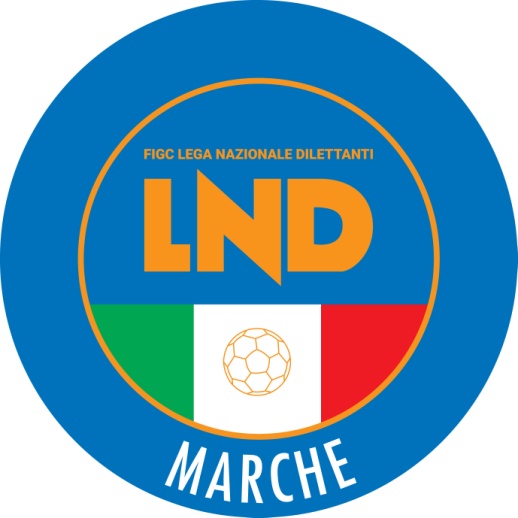 Federazione Italiana Giuoco CalcioLega Nazionale DilettantiCOMITATO REGIONALE MARCHEVia Schiavoni, snc - 60131 ANCONACENTRALINO: 071 285601 - FAX: 071 28560403sito internet: www.figcmarche.it                         e-mail: cr.marche01@lnd.itpec: marche@pec.figcmarche.itBORGOGNONI LEONARDO(PONTEROSSO CALCIO) GIULIANI RICCARDO(JUNIORJESINA LIBERTAS ASD) ESPOSTO FEDERICO(C.S.I.DELFINO FANO) CUPIDO FRANCESCO(CAMERANO CALCIO) MINARDI LEONARDO(F.C. VIGOR SENIGALLIA) RUGGERI REDA(FABRIANO CERRETO) PAIARDINI NATAN(K SPORT MONTECCHIO GALLO) BARTOLINI CARLO(PONTEROSSO CALCIO) STORTONI LEONARDO(PORTORECANATI A.S.D.) CORI TOMMASO(CAMERANO CALCIO) GUIDANTONI ALESSIO(PORTORECANATI A.S.D.) PEDERBELLI CHRISTIAN(K SPORT MONTECCHIO GALLO) MARINANGELI MATTEO(MONTEFANO CALCIO A R.L.) CARINI RICCARDO(PONTEROSSO CALCIO) CARLETTI PAOLO(REAL ELPIDIENSE CALCIO) FAZZINI MICHAEL(SAMBENEDETTESE SSDARL) ROMAGNOLI GIOVANNI(JUNIORJESINA LIBERTAS ASD) BONAZZOLI MATTIA(K SPORT MONTECCHIO GALLO) GUGLIELMO LUCA(K SPORT MONTECCHIO GALLO) VENTURI PIETRO(UNIONE CALCIO PERGOLESE) BACCHIANI TOMMASO(ACCADEMIA GRANATA L.E.) CINTI RICCARDO(BORGO ROSSELLI A.S.D.) GIORDANO LEONARDO(C.S.I.DELFINO FANO) ARCANGELI FRANCESCO(NUOVA ALTOFOGLIA) CANTI ALESSANDRO(NUOVA ALTOFOGLIA) BERLUTI MARCO(SENIGALLIA CALCIO) PIERINI LUCA(SENIGALLIA CALCIO) BIGINI NICOLA(UNIONE CALCIO PERGOLESE) FONTINOVO MARCO(CIVITANOVESE CALCIO) MARCACCIO MATTEO(CUPRENSE 1933) CANALETTI CARLO(ACADEMY CIVITANOVESE) SCOPPA LEONARDO(ACADEMY CIVITANOVESE) DE ANGELIS CHRISTIAN(CENTOBUCHI 1972 MP) FIORONI ALESSANDRO(CUPRENSE 1933) MARINELLI MATTEO EZEQUIEL(PALOMBINA VECCHIA) MAAMRI ABDELLAH(CASTEL DI LAMA) POLINI MARCO(CUPRENSE 1933) LASKU ELVIS(CASTEL DI LAMA) MALACCARI MATTEO(CIVITANOVESE CALCIO) PATARACCHIA MARCO(GABICCE GRADARA) SCOPPA LEONARDO(ACADEMY CIVITANOVESE) RICCI MATTEO(CIVITANOVESE CALCIO) TRAMANNONI ANDREA(CIVITANOVESE CALCIO) AMABILI EMANUELE(CUPRENSE 1933) PANZIERI CLAY(RECANATESE S.R.L.) CARDOSI MARCO(CASTEL DI LAMA) TRAVAGLINI DANIELE(CENTOBUCHI 1972 MP) CANNAVALE THOMAS(CIVITANOVESE CALCIO) BUCCI ALESSANDRO(FERMO SSD ARL) GASHI DANIEL(MATELICA CALCIO 1921 ASD) DIALETTO MICHELE(CENTOBUCHI 1972 MP) AMADIO MARCO(CENTOBUCHI 1972 MP) BOGACI VLAD(OSIMANA) FRATINI FRANCESCO(CENTOBUCHI 1972 MP) DE ANGELISQ EMANUELE(SAMBENEDETTESE SSDARL) CIPOLLONI DIEGO(CENTOBUCHI 1972 MP) VALENTINO MICHAEL(CENTOBUCHI 1972 MP) VITALI ANDREA(OSIMANA) SAGRATI CRISTIAN(SENIGALLIA CALCIO) MIMOTTI FILIPPO(BIAGIO NAZZARO) MOTTA PIETRO PIO(CAMERINO CASTELRAIMONDO) DERJAJ JURGEN(GIOVANE SANTORSO) TIMONE JOAQUIN GABRIEL(URBANIA CALCIO) BOUZERDA AHMED REDA(ACCADEMIA GRANATA L.E.) SABBATINI LUCA(BIAGIO NAZZARO) BOLDRINI DANIELE(CAMERINO CASTELRAIMONDO) AJDINI ANDREA(GIOVANE SANTORSO) AGOSTINI ALESSANDRO(ACCADEMIA GRANATA L.E.) FILIACI SIMONE(CALCIO ATLETICO ASCOLI) JAJANI NICCOLO(CAMERINO CASTELRAIMONDO) MORONI LEONARDO(F.C. VIGOR SENIGALLIA) PANELLA ALESSANDRO E(F.C. VIGOR SENIGALLIA) CARLONI GABRIELE(REAL METAURO 2018) INTIHAR GIACOMO(URBANIA CALCIO) CINGOLANI MICHAEL ANGEL(RECANATESE S.R.L.) VIRGILI FRANCESCO(RECANATESE S.R.L.) BORDI MARCO(CALDAROLA G.N.C.) TROSCE FEDERICO(RECANATESE S.R.L.) Squadra 1Squadra 2A/RData/OraImpiantoLocalita' ImpiantoIndirizzo ImpiantoSENIGALLIA CALCIOGABICCE GRADARAR16/04/2024 19:3092 STADIO COMUNALE "G.BIANCHELLI"SENIGALLIAVIA MONTENEROACCADEMIA GRANATA L.E.PALOMBINA VECCHIAR17/04/2024 16:30616 CAMPO SPORTIVO GIMARRAFANOVIA CENAK SPORT MONTECCHIO GALLONUOVA ALTOFOGLIAR17/04/2024 16:30397 GOMUNALE COLBORDOLOVALLEFOGLIAVIA OLAF PALMEPONTEROSSO CALCIOC.S.I.DELFINO FANOR17/04/2024 16:454 COMUNALE "S.GIULIANI" TORRETTEANCONAVIA ESINO LOC. TORRETTEUNIONE CALCIO PERGOLESEF.C. VIGOR SENIGALLIAR17/04/2024 16:30451 COMUNALE N. 1 "STEFANELLI"PERGOLAVIA MARTIRI DELLA LIBERTA'Squadra 1Squadra 2A/RData/OraImpiantoLocalita' ImpiantoIndirizzo ImpiantoFABRIANO CERRETOCAMERANO CALCIOR16/04/2024 16:0033 STADIO COMUNALE "M.AGHETONI"FABRIANOP.LE V.UGO PETRUIOCINGOLANA SAN FRANCESCOJUNIORJESINA LIBERTAS ASDR17/04/2024 18:00271 COMUNALE SUPPL."MARCO FILENI"CINGOLIVIA CERQUATTIMATELICA CALCIO 1921 ASDMONTEFANO CALCIO A R.L.R17/04/2024 16:30303 "GIOVANNI PAOLO II"MATELICAVIA BOSCHETTORECANATESE S.R.L.GIOVANE ANCONA CALCIOR17/04/2024 19:00336 COMUNALE "NICOLA TUBALDI"RECANATIVIA ALDO MOROS.S. MACERATESE 1922PORTORECANATI A.S.D.R17/04/2024 18:30301 "MICHELE GIRONELLA" V.POTENZAMACERATABORGO PERANZONI VILLA POTENZASquadra 1Squadra 2A/RData/OraImpiantoLocalita' ImpiantoIndirizzo ImpiantoACADEMY CIVITANOVESECIVITANOVESE CALCIOR17/04/2024 18:30278 COMUNALE "MORNANO" CIVIT.ALTACIVITANOVA MARCHEVIA DEL TIRASSEGNOCUPRENSE 1933BORGO ROSSELLI A.S.D.R17/04/2024 16:30149 COMUNALE "F.LLI VECCIA"CUPRA MARITTIMAVIA BOCCABIANCA 100SAMBENEDETTESE SSDARLCALCIO ATLETICO ASCOLIR17/04/2024 18:00222 "CIARROCCHI" PORTO D'ASCOLISAN BENEDETTO DEL TRONTOVIA STURZOSquadra 1Squadra 2A/RData/OraImpiantoLocalita' ImpiantoIndirizzo ImpiantoVILLA S.MARTINOREAL METAURO 2018R16/04/2024 19:30458 COMUNALE VILLA S.MARTINOPESAROVIA TOGLIATTIACADEMY MAROTTAMONDOLFOSENIGALLIA CALCIOR17/04/2024 16:00431 COMUNALE "LONGARINI-LUCCHETTI"MONDOLFOVIA DELLO SPORTACCADEMIA GRANATA L.E.GIOVANE SANTORSOR17/04/2024 15:30406 COMUNALE CENTINAROLAFANOVIA MONFALCONEF.C. VIGOR SENIGALLIAURBANIA CALCIOR17/04/2024 16:3093 COMUNALE "LE SALINE"SENIGALLIAVIA DEI GERANIK SPORT MONTECCHIO GALLOBIAGIO NAZZAROR17/04/2024 16:30465 COMUNALE "GIOVANNI PAOLO II"PETRIANOVIA MULINO DEL PASSO FZ. GALLOSquadra 1Squadra 2A/RData/OraImpiantoLocalita' ImpiantoIndirizzo ImpiantoCALDAROLA G.N.C.NUOVA FOLGORER17/04/2024 16:30264 COMUNALECALDAROLAVIALE MATTEOTTICAMERINO CASTELRAIMONDOOSIMANAR17/04/2024 16:30268 COMUNALECASTELRAIMONDOS.P. 256 MUCCESEGIOVANE ANCONA CALCIOTOLENTINO 1919 SSDARLR17/04/2024 16:306064 COMUNALE "A.CALDARONI"ANCONAVIA DEI FIENILI ASPIO VECCHIOROBUR A.S.D.FABRIANO CERRETOR17/04/2024 16:30294 "SAN GIULIANO" RIONE PACEMACERATAVIA BENEDETTO CROCESquadra 1Squadra 2A/RData/OraImpiantoLocalita' ImpiantoIndirizzo ImpiantoCALCIO ATLETICO ASCOLIACADEMY CIVITANOVESER17/04/2024 16:30133 CAMPO AGOSTINI 1ASCOLI PICENOVIA DELLA BONIFICA 36CASTEL DI LAMAFERMO SSD ARLR17/04/2024 16:30140 COMUNALE "T.STIPA" PIATTONICASTEL DI LAMAVIA G. BRUNO LOC PIATTONICIVITANOVESE CALCIOCAMPIGLIONE M.URANOR17/04/2024 16:307061 ANTISTADIO "F.LLI CICCARELLI"CIVITANOVA MARCHEVIALE G.GARIBALDIS.S. MACERATESE 1922CENTOBUCHI 1972 MPR17/04/2024 18:30293 "DELLA VITTORIA"MACERATAVIA MARTIRI LIBERTA' 5SAMBENEDETTESE SSDARLINVICTUS GROTTAZZOLINA FCR17/04/2024 16:00222 "CIARROCCHI" PORTO D'ASCOLISAN BENEDETTO DEL TRONTOVIA STURZO  Il Segretario(Angelo Castellana)Il Presidente(Ivo Panichi)